                    IMMUNIZATION RECORD               Immunization records are required prior to registrationPlease complete this form and email to admissions@sph.cuny.edu or drop off at Room 507.Document must be legible to be processed. Students are responsible for obtaining an official translation of foreign records prior to submission.*Students born prior to January 1, 1957 are exempt from the measles, mumps, and rubella requirement. All students registering for 6 credits or more (or its equivalent) must also complete Part 3 - Meningococcal Vaccination Response on reverse side.Information to Complete Immunization RequirementsMeasles, Mumps, Rubella:New York State Public Health Law 2165 requires all students entering a post-secondary institution to provide their health services center with proof of immunity to measles, mumps and rubella. This law applies to students born on or after January 1, 1957, who are registered for 6 or more credits (or its equivalent) regardless of degree or non-degree status at a CUNY campus.ACCEPTABLE PROOF OF IMMUNITY MAY INCLUDE:(1) Immunization cards from childhood (yellow card), signed and stamped.(2) Immunization records from college, high school or other schools you attended.(3) Signed and stamped immunization record from your health care provider or clinic. Note: Immunization records obtained from a public health department immunization information system. Students born after 1994 who were raised in New York City can check the Citywide Immunization Registry for their records by calling 311.   (4) Copy of lab report, (also known as titer or serology), showing immunity to measles, mumps and rubella. (5) Proof of honorable discharge from the armed services within 10 years from the date of application will enable the student to attend school pending actual receipt of the immunization records from the armed services. **If you attended a CUNY college, your immunization record will be available at your new school**New York State Public Health Law requires that all college and university students enrolled for at least six (6) semester hours or the equivalent per semester, or at least four (4) semester hours per quarter, complete and return the following form to [enter name of college/university health center].  How do I get more information about meningococcal disease and vaccination?Contact your primary care provider or your Student Health Services at ___________ or visit our website at: Additional information is also available on the following websites: www.health.state.ny.us (New York State Department of Health)http://www.cdc.gov/vaccines/vpd-vac/ (Centers for Disease Control and Prevention)www.acha.org (American College Health Association)TO SUBMIT IMMUNIZATION RECORDS:Mail to: CUNY SPH Office of Admissions. 55 West 125th Street. New York, NY 10027Email:   admissions@sph.cuny.eduPart 1: Student Information                                       -- To be completed by the student --Part 1: Student Information                                       -- To be completed by the student --Part 1: Student Information                                       -- To be completed by the student --Part 1: Student Information                                       -- To be completed by the student --Name (please print)_______________________________________________________________________________________                                                       Last name                                         First name                                              Middle InitialName (please print)_______________________________________________________________________________________                                                       Last name                                         First name                                              Middle InitialName (please print)_______________________________________________________________________________________                                                       Last name                                         First name                                              Middle InitialName (please print)_______________________________________________________________________________________                                                       Last name                                         First name                                              Middle Initial         Date of Birth                            EMPL ID #                      Daytime phone                            Email address         Date of Birth                            EMPL ID #                      Daytime phone                            Email address         Date of Birth                            EMPL ID #                      Daytime phone                            Email address         Date of Birth                            EMPL ID #                      Daytime phone                            Email address____/____/____           mm     dd       yyyy__ __ __ __ __ __ __ __ (        )____________________________________________Part 2: Immunization History                -- To be completed by a health care provider -- *Documentation must be included*Part 2: Immunization History                -- To be completed by a health care provider -- *Documentation must be included*Part 2: Immunization History                -- To be completed by a health care provider -- *Documentation must be included*Part 2: Immunization History                -- To be completed by a health care provider -- *Documentation must be included*Part 2: Immunization History                -- To be completed by a health care provider -- *Documentation must be included*Part 2: Immunization History                -- To be completed by a health care provider -- *Documentation must be included*Provider:  All dates must include month, day, and year. Please mark an (X) in the appropriate boxesProvider:  All dates must include month, day, and year. Please mark an (X) in the appropriate boxesProvider:  All dates must include month, day, and year. Please mark an (X) in the appropriate boxesProvider:  All dates must include month, day, and year. Please mark an (X) in the appropriate boxesProvider:  All dates must include month, day, and year. Please mark an (X) in the appropriate boxesProvider:  All dates must include month, day, and year. Please mark an (X) in the appropriate boxesA.Measles, mumps and rubella must be live vaccine and given no more than 4 days prior to first birthday.MMR (measles, mumps, rubella) – if given as combined dose instead of individual vaccine.Dose 1:  No more than 4 days prior to first birthday, AND on or after April 23, 1971Dose 2:  At least 28 days after 1st vaccineMeasles, mumps and rubella must be live vaccine and given no more than 4 days prior to first birthday.MMR (measles, mumps, rubella) – if given as combined dose instead of individual vaccine.Dose 1:  No more than 4 days prior to first birthday, AND on or after April 23, 1971Dose 2:  At least 28 days after 1st vaccinemonthdayyearA.Measles, mumps and rubella must be live vaccine and given no more than 4 days prior to first birthday.MMR (measles, mumps, rubella) – if given as combined dose instead of individual vaccine.Dose 1:  No more than 4 days prior to first birthday, AND on or after April 23, 1971Dose 2:  At least 28 days after 1st vaccineMeasles, mumps and rubella must be live vaccine and given no more than 4 days prior to first birthday.MMR (measles, mumps, rubella) – if given as combined dose instead of individual vaccine.Dose 1:  No more than 4 days prior to first birthday, AND on or after April 23, 1971Dose 2:  At least 28 days after 1st vaccineA.Measles, mumps and rubella must be live vaccine and given no more than 4 days prior to first birthday.MMR (measles, mumps, rubella) – if given as combined dose instead of individual vaccine.Dose 1:  No more than 4 days prior to first birthday, AND on or after April 23, 1971Dose 2:  At least 28 days after 1st vaccineMeasles, mumps and rubella must be live vaccine and given no more than 4 days prior to first birthday.MMR (measles, mumps, rubella) – if given as combined dose instead of individual vaccine.Dose 1:  No more than 4 days prior to first birthday, AND on or after April 23, 1971Dose 2:  At least 28 days after 1st vaccineORMeasles (Rubeola) Dose 1:  Immunized on or after Jan. 1, 1968 and first birthday ANDMeasles (Rubeola) Dose 2:  Immunized at least 28 days after the first doseRubella                                 Immunized after 1969 and on or after first birthdayMumps                                 Immunized after 1968 and on or after first birthdayORMeasles (Rubeola) Dose 1:  Immunized on or after Jan. 1, 1968 and first birthday ANDMeasles (Rubeola) Dose 2:  Immunized at least 28 days after the first doseRubella                                 Immunized after 1969 and on or after first birthdayMumps                                 Immunized after 1968 and on or after first birthdayORMeasles (Rubeola) Dose 1:  Immunized on or after Jan. 1, 1968 and first birthday ANDMeasles (Rubeola) Dose 2:  Immunized at least 28 days after the first doseRubella                                 Immunized after 1969 and on or after first birthdayMumps                                 Immunized after 1968 and on or after first birthdayORMeasles (Rubeola) Dose 1:  Immunized on or after Jan. 1, 1968 and first birthday ANDMeasles (Rubeola) Dose 2:  Immunized at least 28 days after the first doseRubella                                 Immunized after 1969 and on or after first birthdayMumps                                 Immunized after 1968 and on or after first birthdayORTiter (blood test) showing positive immunity (Dated lab results MUST be attached)MeaslesMumpsRubellamonthdayyearORTiter (blood test) showing positive immunity (Dated lab results MUST be attached)MeaslesMumpsRubellaORTiter (blood test) showing positive immunity (Dated lab results MUST be attached)MeaslesMumpsRubellaORTiter (blood test) showing positive immunity (Dated lab results MUST be attached)MeaslesMumpsRubellaB.Health care provider information: (Please include official stamp)Name:____________________________________________   Address: __________________________________________Signature: _________________________________License #:______________________Phone :(        )_________________Health care provider information: (Please include official stamp)Name:____________________________________________   Address: __________________________________________Signature: _________________________________License #:______________________Phone :(        )_________________Health care provider information: (Please include official stamp)Name:____________________________________________   Address: __________________________________________Signature: _________________________________License #:______________________Phone :(        )_________________Health care provider information: (Please include official stamp)Name:____________________________________________   Address: __________________________________________Signature: _________________________________License #:______________________Phone :(        )_________________Health care provider information: (Please include official stamp)Name:____________________________________________   Address: __________________________________________Signature: _________________________________License #:______________________Phone :(        )_________________Part 3: Meningococcal Meningitis                                     To be completed by the student                      Part 3: Meningococcal Meningitis                                     To be completed by the student                      Instructions:    Please check one box in Section A below and sign and date in Section BInstructions:    Please check one box in Section A below and sign and date in Section BA.I have (for students under the age of 18: My child has):had meningococcal immunization within the past 5 years.  The vaccine record is attached.[Note:  The Advisory Committee on Immunization Practices recommends that all first-year college students up to age 21 years should have at least 1 dose of Meningococcal ACWY vaccine not more than 5 years before enrollment, preferably on or after their 16th birthday, and that young adults aged 16 through 23 years may choose to receive the Meningococcal B vaccine series. College and university students should discuss the Meningococcal B vaccine with a healthcare provider.]read, or have had explained to me, the information regarding meningococcal disease.  I (my child) will obtain immunization against meningococcal disease within 30 days from my private health care provider.read, or have had explained to me, the information regarding meningococcal disease.  I understand the risks of not receiving the vaccine.  I have decided that I (my child) will not obtain immunization against meningococcal disease.B._______________________________________________________________________                                                   _______/________/_________Student/ Parent Signature if student is under 18 years.                                                                                    mm      dd           yyyyPart 4: For Office of  Health Services Staff Use OnlyProcessed by:                                                                                                                                                                                   rec:_____________    ent:_____________Staff Name:____________________________    Staff Signature: _____________________________  Date:__________________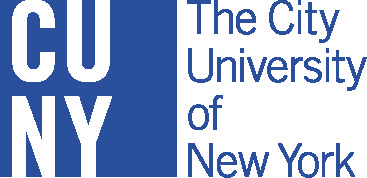 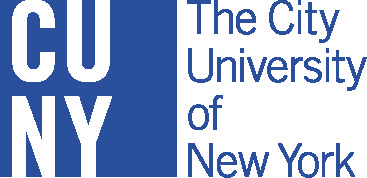 